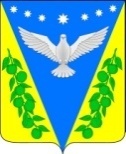 Совет Успенского сельского поселенияУспенского районаРЕШЕНИЕ47 сессияот 25 января  2017 года                                                                                 № 186с.УспенскоеО внесении изменений в решение Совета Успенского сельского поселения Успенского района от 04 февраля 2009 года № 248 «Об определении порядка организации похоронного дела на территории Успенского сельского поселения Успенского района»В соответствии с Федеральным законом от 12 января 1996 года №8-ФЗ «О погребении и похоронном деле», Федеральным законом от 06 октября 2003 года № 131-ФЗ «Об основных принципах организации местного самоуправления в Российской Федерации», уставом Успенского сельского поселения Успенского района, Совет Успенского сельского поселения Успенского  района р е ш и л:1.Внести изменения в приложение № 3 к решению Совета Успенского сельского поселения Успенского района от 04 февраля 2009 года № 248 «Об определении порядка организации похоронного дела на территории Успенского сельского поселения Успенского района», изложив его в новой редакции согласно приложения.2.Опубликовать настоящее решение в средствах массовой информации.3.Контроль за выполнением настоящего решения возложить на председателя постоянной комиссии по социально-экономическим вопросам, бюджету, финансам, налогам и распоряжению муниципальной собственностью Совета Успенского сельского поселения Успенского районаН.М. Молдованенко.4.Решение вступает в силу со дня его опубликования и распространяется на правоотношения, возникшие с 01 февраля  2017 года.Глава Успенского сельского поселения Успенского района                                                           Н.Н.БуркотПредседатель Совета Успенского сельского поселенияУспенского района                                                                             А. В. АртюховПриложение к решению Совета Успенского сельского поселения Успенского района от 25.01.2017г. № 186Тарифы на оказание услуг по погребению, согласно гарантированному перечню услуг по погребению, оказываемых муниципальным унитарным предприятием «Сервис»Глава Успенского сельского поселения Успенского района                                                           Н.Н.Буркот№Наименование услугТарифы (руб.)1Оформление документов, необходимых дляпогребения124,932Предоставление (изготовление), доставка гроба и других предметов, необходимых для погребения:2 544,132.1. Гроб стандартный, строганный, из материалов толщиной 25-, обитый внутри и снаружи, тканью х/б с подушкой из стружки1 653,272.2. Инвентарная табличка с указанием ФИО, даты рождения и смерти171,632.3. Доставка гроба и похоронных принадлежностей по адресу, указанному заказчиком719,233Перевозка тела (останков) умершего к месту захоронения859,334Погребение умершего при рытье могилы экскаватором05Погребение умершего при рытье могилы в ручную2 032,746Итого предельная стоимость гарантированного перечня услуг по погребению5 561,13при рытье могилы экскаватором0при рытье могилы вручную5 561,13